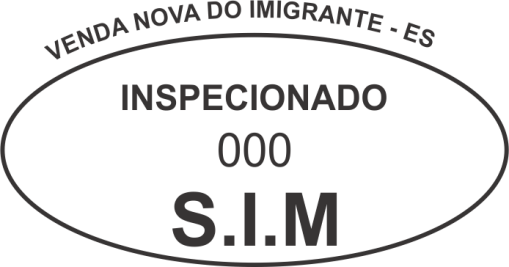 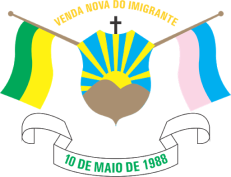 REQUERIMENTO PARA COLETA DE ÁGUA PARA ANALISE FISCAL Ilmo Coordenador (a) do Serviço de Inspeção Municipal de Venda Nova do Imigrante:Eu (pessoa física ou jurídica) _____________________________________portador do CPF_________________________, Inscrição estadual ___________________, ou CNPJ _________________________, localizado no endereço ______________________________________, Venda Nova do Imigrante, ES, desejando o registro no Serviço de Inspeção Municipal, venho requerer a realização da coleta de água de abastecimento, para realização de análise fiscal, dos parâmetros microbiológicos e físico-químicos de acordo com legislação pertinente, em cumprimento como requisito para registro do estabelecimento, conforme a Lei municipal nº 1.090 de 16 de Setembro de 2013 e Decreto municipal 1.112 de 07 de outubro de 2013.Assumo o compromisso de realizar o pagamento da taxa para a realização das análises da água, de acordo com valor estipulado pelo laboratório de realização, assim como o envio da amostra ao laboratório, de acordo com as instruções do médico veterinário do Serviço de Inspeção Municipal.Telefone para contato: __________________________Email para contato: ____________________________Local e Data: ___________________________________________________________________________Assinatura do proprietário ou representante legalSIM/VNI FLUXO 005Emissão: 26/10/2020Revisão: 001